Сюжетно-ролевая игра для родителей «Магазин» как форма работы с родителями детей с ОВЗ	Родители детей с особыми возможностями здоровья (далее – ОВЗ) часто сталкиваются с проблемой адаптации и социализации детей. 	На социальную адаптацию детей с ОВЗ влияют следующие факторы:-особенности психического развития: нарушения познавательной деятельности, психомоторная возбудимость, повышенная истощаемость, нарушение работоспособности, эмоциональные расстройства, интеллектуальная пассивность, ограниченный объем знаний и представлений об окружающем, недоразвитие речи, конфликтность, некритичность, ослабление волевой регуляции поведения и т.п.;-отсутствие преемственности в работе различных звеньев общественного воспитания;-отсутствие связи с близкими людьми (родителями), нарушение общения с матерью, неудовлетворенная потребность в любви и ласке;-отрицательный семейный опыт;-отрицательный опыт пребывания в учебно-воспитательных учреждениях (обучение вместе с нормально развивающимися или умственно отсталыми детьми: зона ближайшего развития и зона актуального развития у этих детей и детей с ЗПР различные);-низкая потребность в общении и дезадаптивные формы общения;-неумение наладить отношения с другими людьми;-неумение приспосабливаться к новым социальным условиям;-ослабленные социальные возможности.Препятствует социализации и адаптации детей с ОВЗ:-трудности формирования сюжетно-ролевой игры;-неприятие взрослыми ребенка таким, какой он есть.С детьми необходимо проводить:-работу по формированию общения;-расширять и уточнять знания об окружающем мире;-развивать психические процессы (мышление, речь).С родителями необходимо проводить:-тренинги;-круглые столы;-беседы;-индивидуальные консультации.	Изучая потребности родителей, мы выяснили, что многие из них испытывают трудности при посещении общественных мест со своими особенными детьми, в частности магазины. Для более детального изучения проблемы, мы провели среди родителей анкетирование (Приложение 1), которое позволило понять, с какими именно трудностями сталкиваются родители. В опросе приняли участие 11 родителей группы детей с ОВЗ. 90% родителей ответили, что сталкиваются с проблемами при посещении магазина с ребенком, 80% стараются ходить в магазин без детей, 80% испытывают обиду.	Часто приходя в магазин, родители испытывают страх от того, что ребенок начнет просить, что-то купить, будет без разрешения брать товары с полки, может устроить истерику, и более того, упасть на пол и начать бить руками и ногами. А далее следует разочарование, стыд, злость на себя и ребенка. На себя за то, что взял ребенка с собой, на ребенка за то, что так «неправильно» себя ведет. Зачастую такие родители испытывают негативизм со стороны прохожих и покупателей, которые не понимают всей сложившейся ситуации, они не знают, что наш малыш особенный. 	Самым простым решением в данной ситуации было бы не водить ребенка в магазин совсем. Наша же задача состоит в том, чтобы попытаться разобраться в проблеме. Во-первых, снять эмоциональное напряжение родителей, научиться принимать ребенка и ситуацию такой, какая она есть и не винить кого бы то ни было. Во вторых, попытаться найти пути решения данной проблемы, а именно построить алгоритм действий при посещении магазина совместно с родителями.	Сюжетно-ролевая игра «Магазин», направлена на проживание ситуации всеми участниками. Она призвана проговорить и озвучить те мысли, эмоции и чувства, которые испытывают  родители, дети и посетители магазина. Игра позволяет построить сценарий возможного положительного опыта посещения общественных мест, а также научить родителей подготовить ребенка к посещению таких мест, определить цели посещения и правила поведения.	Данный формат общения с родителями не будет обычным родительским собранием, а станет необычным решением существующей проблемы и позволит родителям быть самими собой, выражая то, что их беспокоит.	В конце встречи педагог-психолог совместно с родителями тезисно сформулируют основные принципы организации похода в магазин с особенным ребенком.Сюжетно-ролевая игра для родителей «Магазин»Цель: создать условия для формирования положительного опыта общения с собственным ребенком при посещении общественных мест.Задачи: снять эмоциональное напряжение родителей; формировать у родителей позитивное отношение к ребенку, принимать его таким, какой он есть; развивать навык решения проблемных ситуаций; учить родителей договариваться со своим ребенком.Место проведения: групповая комната.Участники: родители группы ЗПР, педагог-психолог.Атрибуты: деньги, касса, продуктовые корзины, продукты питания, игрушки, хозяйственные товары (порошок, мыло, шампунь, зубная паста, средство для мытья посуды), карточки с изображением покупок, карточка с запрещающим сигналом, таблички с надписями ролей,Ход игры:- Доброго времени суток уважаемые родители! - Предлагаю вам сегодня поиграть в игру «Магазин». Для этого нам необходимо распределить роли. Мы это можем сделать тремя способами: 1) взять карточку, с надписью роли;2) по желанию выбрать роль;3) по считалке, как это делают дети.- В игре присутствуют следующие роли: родитель (мама или папа, в зависимости от пола родителя), ребенок, продавец, покупатели.Родители договариваются, как они будут выбирать роль.	Далее педагог-психолог сообщает, что игра будет построена таким образом, что «родитель» выбирает карточку с проблемной ситуацией, которую необходимо проиграть всем участникам игры.Выбрав роли, каждый принимает на себя образ. Рассмотрим ситуацию:	Во время похода по магазину ребенок просит у мамы (папы) купить конфету. Начинает с обычной просьбы «Купи конфету», далее следуют крик, капризы, истерика с хватанием конфеты с полочки. Прохожие начинают с презрением смотреть на происходящую ситуацию, а одна женщина делает замечание «Я бы своему ремня дала».Педагог-психолог зачитывает ситуацию, участники проигрывают. По завершению эпизода, родители садятся в круг, происходит обсуждение.Вопросы для обсуждения:Какие чувства возникли у каждого участника игры? Какие эмоции испытывал родитель? Какие эмоции испытывал ребенок? Что подумали прохожие? Знала ли женщина, сделавшая вам замечание все тонкости вашей ситуации? Имела ли она право делать вам замечание? Таким образом обыгрываются все проблемные ситуацииЗавершающей ситуацией станет проигрывание ситуации с карточками.Педагог-психолог предлагает участникам игры ситуацию:	Для формирования у детей правильного поведения в магазине, необходимо это поведение вырабатывать. Этому способствует сюжетно-ролевая игра «Поход в магазин», когда мама или папа принимает на себя роль продавца или покупателя, и дома с ребенком играет в магазин, проговаривая все действия. Вы можете использовать карточки, объясняя ребенку цель похода в магазин. Такие карточки вы можете взять с собой, придя в магазин доставать карточки и класть в корзину, то что необходимо купить. Также заранее необходимо обговорить, будете или нет вы покупать сладости или игрушки. Так как мы имеем дело с детьми старшей и подготовительной группы, некоторые дети уже овладевают навыками счета. Исходя из этого, мы можем в кошелек положить, то количество купюр, которое соответствует количеству наших покупок, и ребенок может видеть и соотносить карточки и купюры.  	Приведем пример: Вы идете в магазин, чтобы купить продукты для приготовления борща. Заранее обговорите с ребенком, что для приготовления борща вам необходимы следующие овощи: капуста, свекла, картофель, морковь, лук. (Приложение 2) Вместе отберите карточки, с изображением овощей. Можете отсчитать количество купюр, необходимых для покупки. Придя в магазин, соберите вашу продуктовую корзину, согласно списка, позвольте ребенку отдать деньги кассиру, пусть ребенок сам сложит продукты в пакет. Не забудьте похвалить ребенка за оказанную помощь!!!	Таким образом, проигрывая ситуации, проговаривая правила поведения в магазине, вы формируете у ребенка правильное поведение. Непременно рассказывайте, что в магазине много народу и все ведут себя тихо, не кричат, говорят вежливые слова. Можно также использовать запрещающие карточки (Приложение 3) и показывать их ребенку, если он вдруг начнет шуметь в магазине.	По окончании игры педагог-психолог предлагает родителям тезисно сформулировать несколько принципов- правил похода в магазин с ребенком:Всегда определяйте цель похода в магазин (для ребенка и для себя).Заранее обговорите правила поведения в магазине (не кричать, не шуметь, не баловаться). Можно использовать запрещающие карточки.Если ребенок вдруг стал вести себя не по правилам, не идите ему на уступки, иначе закрепите такое поведение, как правило!  Если ребенок не успокаивается, выходите из магазина.Помните о том, что ваш ребенок самый лучший и окружающие видят только поверхность!Спасибо за встречу, надеюсь она была полезной для вас! Приложение 1.Фамилия Имя Отчество родителя (по желанию) _________________________________________________________Вопросы для анкетирования:Возникают ли у вас трудности при походе в магазин с ребенком?а) возникают                                      б) не возникаютС какими трудностями вы сталкиваетесь?         а) неумение ребенка вести себя в обществе        б) желание купить все и сразу        в) капризы        г) баловство        д) иные трудности    ____________________________________  __________________________________________________________                      __________________________________________________________     3. Как вы справляетесь со сложившейся ситуацией?        а) сразу покидаем магазин        б) пытаемся договориться с ребенком        в) стараюсь ходить в магазин без ребенка        г) иное решение      ______________________________________         ___________________________________________________________ ___________________________________________________________4. Какие чувства (эмоции) у вас возникают при возникновении такой ситуации?а) обидаб) гневг) злостьд) стыдг) иные чувства (эмоции) __________________________________________________________________________________________________________________________________________________Спасибо за доверие!!!                             Педагог-психолог Топоева Т.Л. Приложение 2.Приложение 2.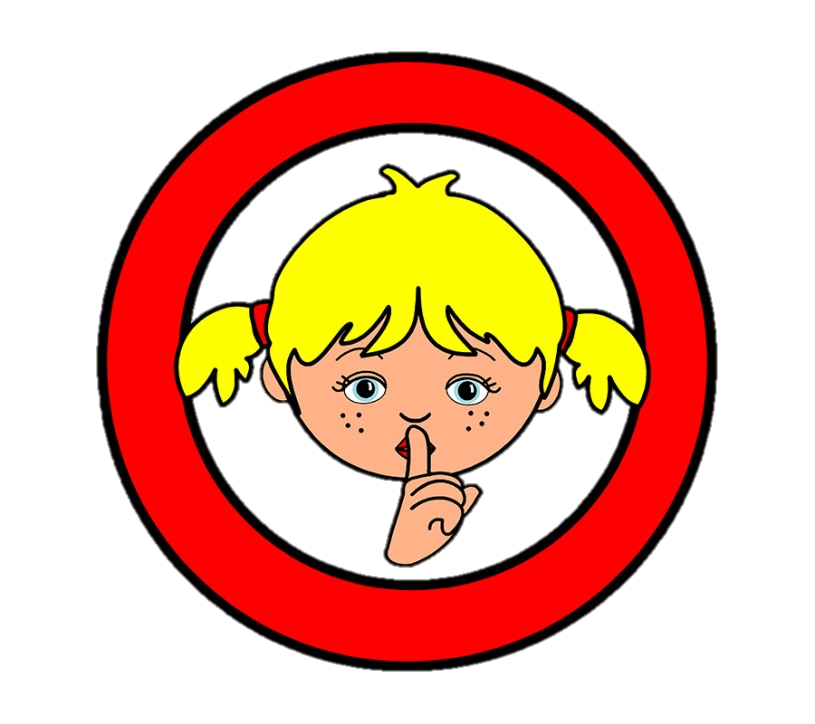 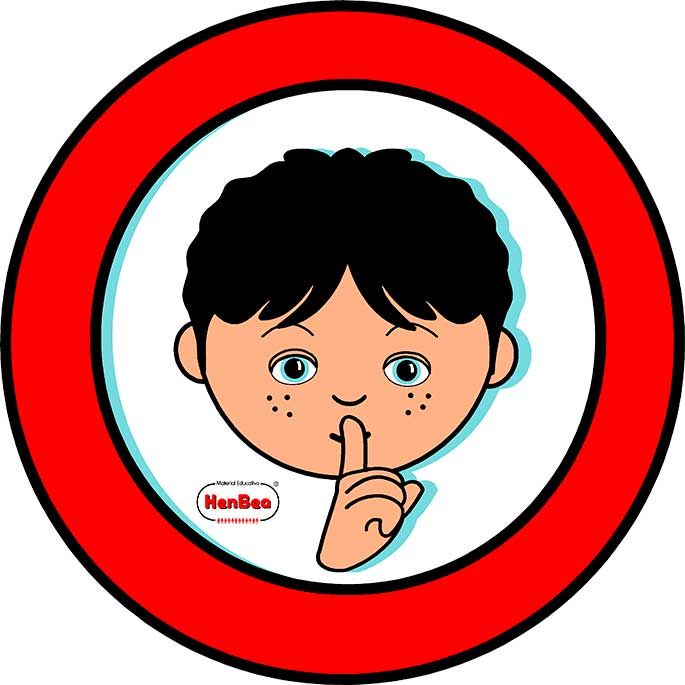 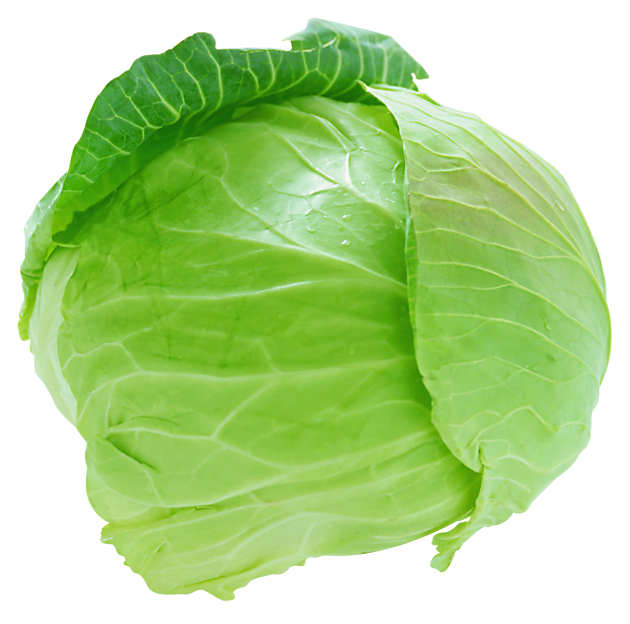 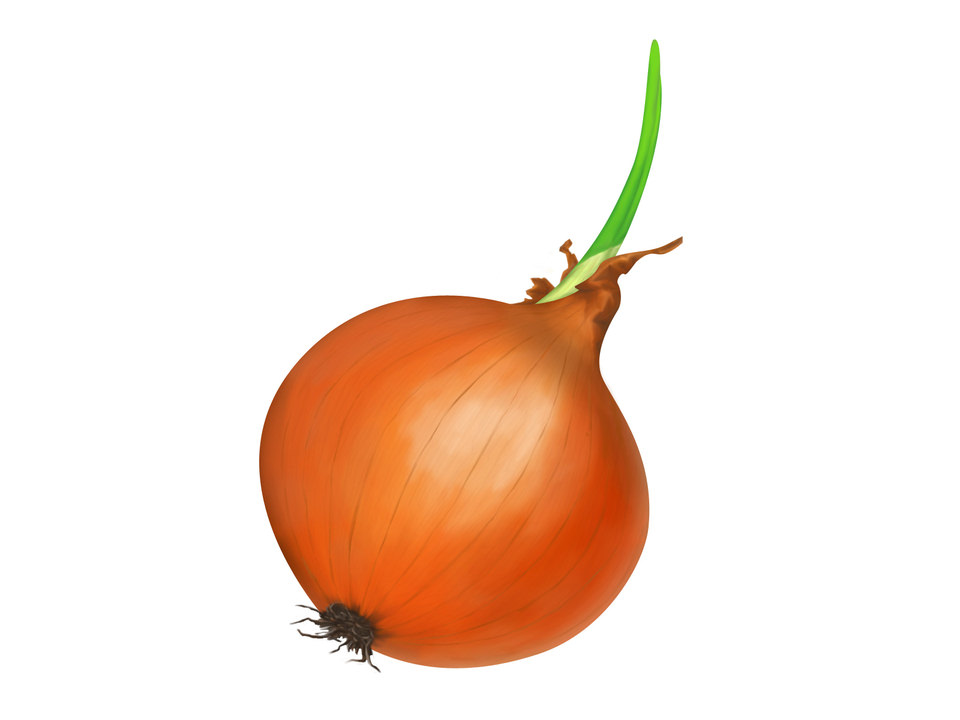 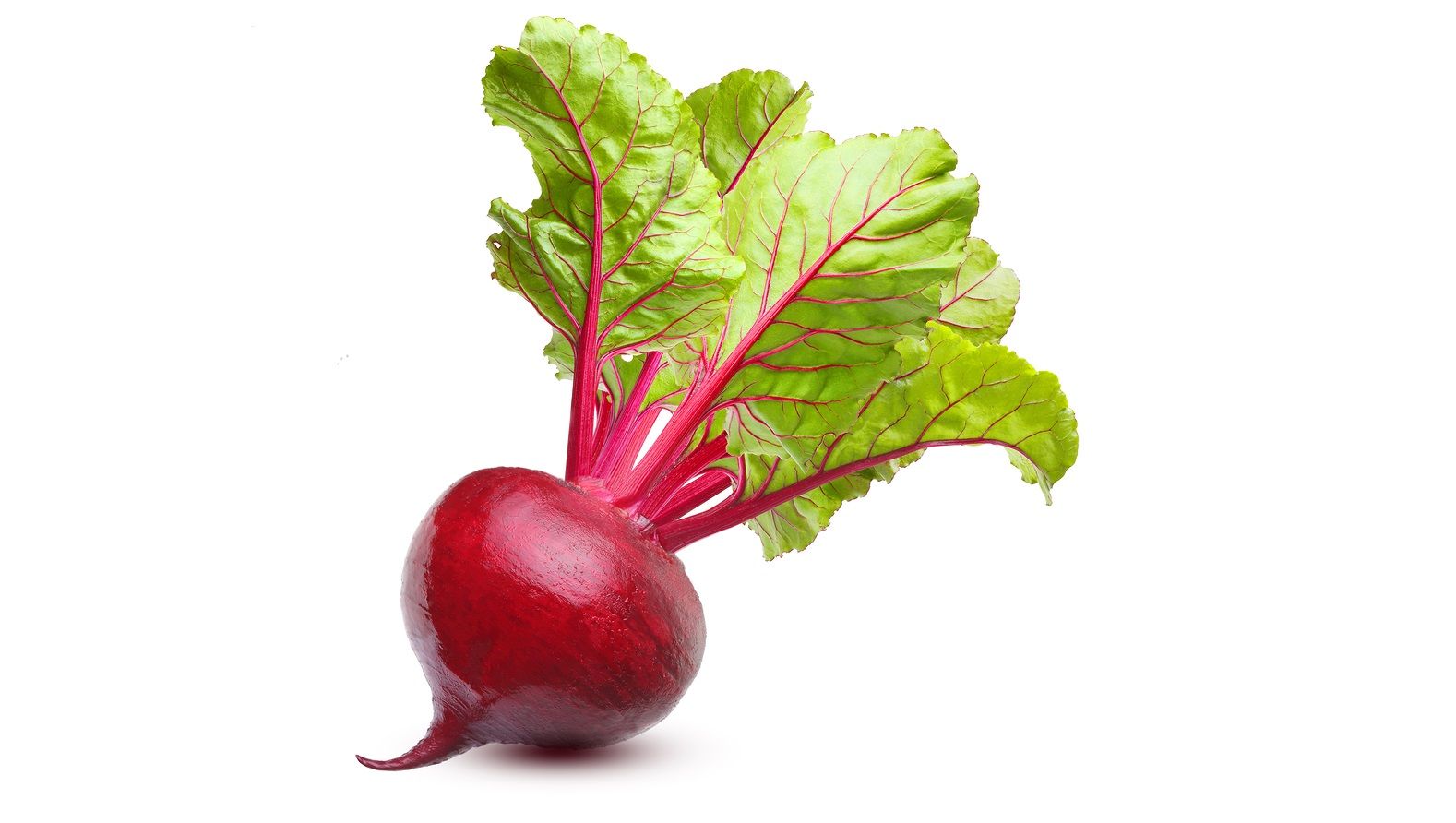 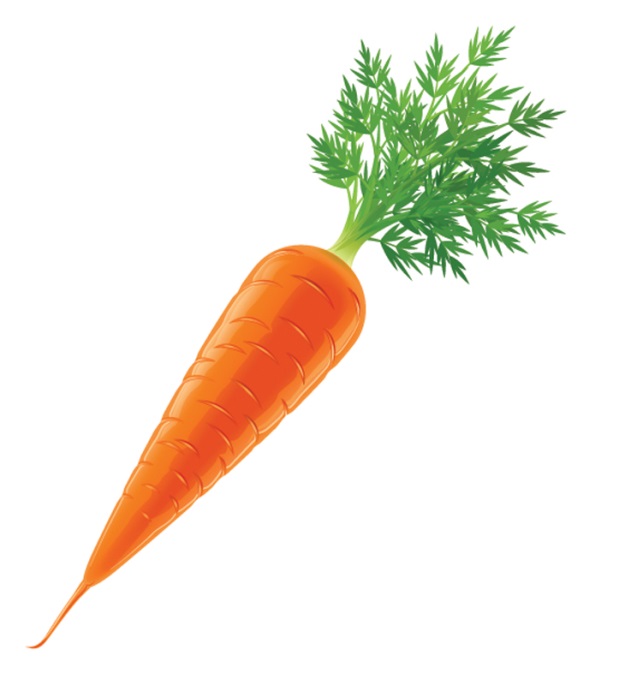 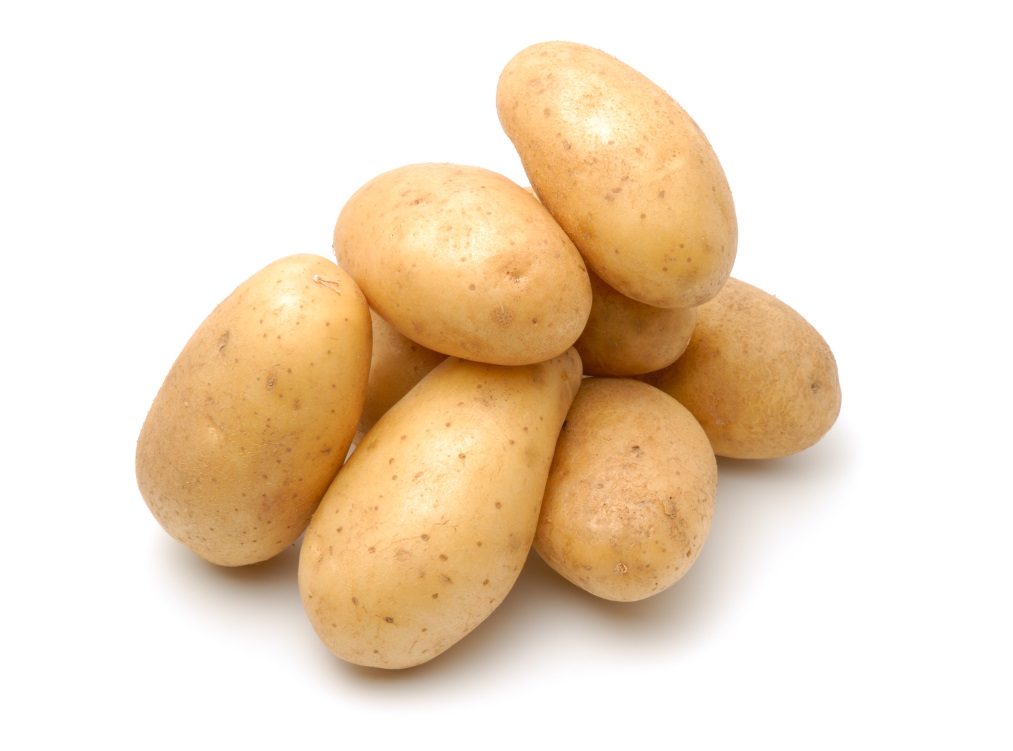 